Week of March 16 - March 20*need to be downloaded and printed.**optional BUT ENCOURAGED…  Time to be determined by parent or guardian.*need to be downloaded and printed.**optional BUT ENCOURAGED…  Time to be determined by parent or guardian.*need to be downloaded and printed.**optional BUT ENCOURAGED…  Time to be determined by parent or guardian.*need to be downloaded and printed.**optional BUT ENCOURAGED…  Time to be determined by parent or guardian.*need to be downloaded and printed.**optional BUT ENCOURAGED…  Time to be determined by parent or guardian.Monday, March 16, 2020Monday, March 16, 2020ReadingIndependent Reading - Your child reads independently for at least 20 minutes each day. I would like this to continue while school is closed.  These are digital options:Log into Kids A-ZListen to, read, and complete quiz for one of the assigned books.I have assigned books. They are under “My Assignments”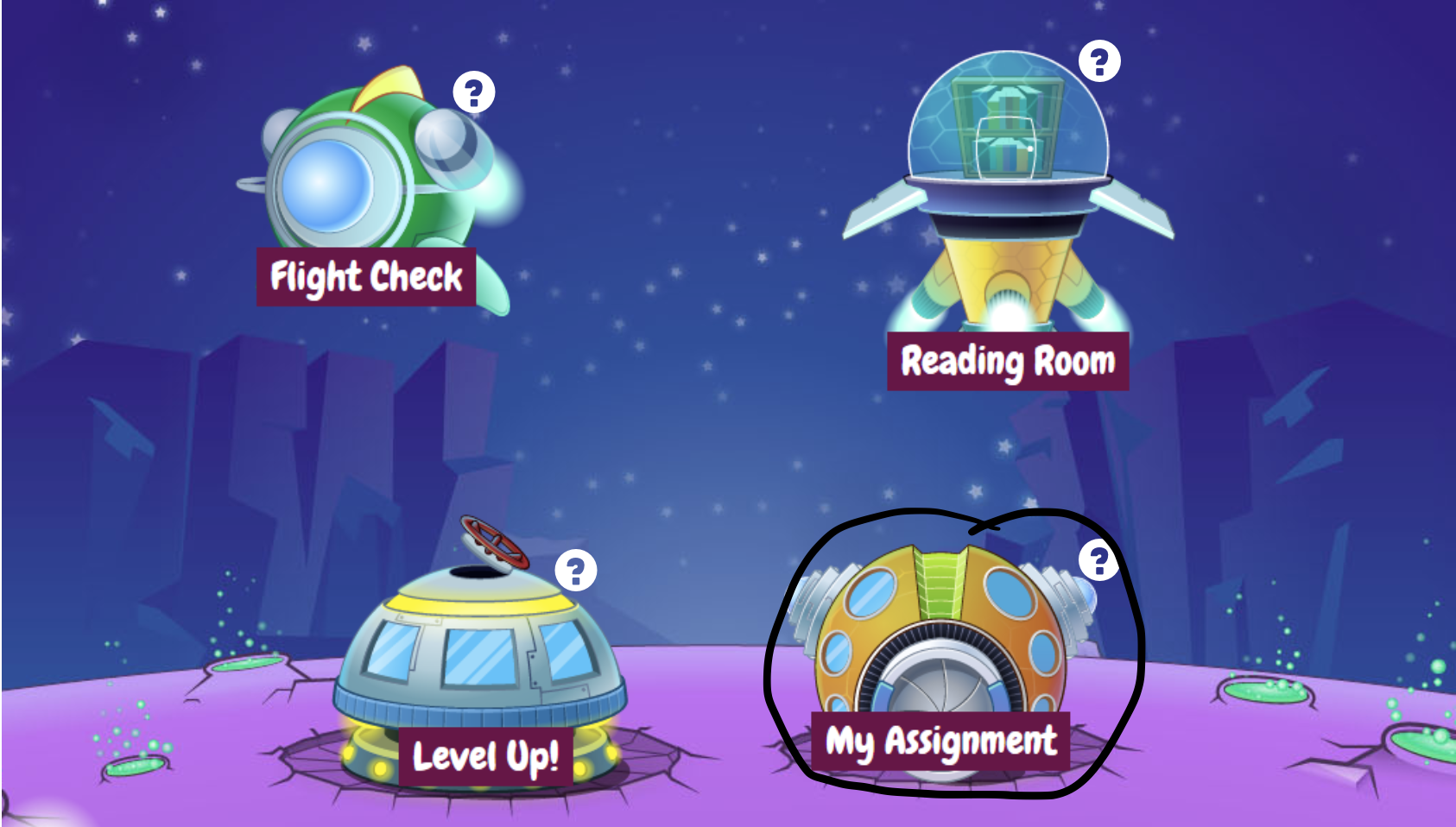 Continue to Reading Room and read at least 2 more books.MyCapstoneLibrary.com is another option for listening to books. This is a site that you will want to help your child with. There are so many titles to choose from.If you would like to use MyCapstoneLibrary.com:Click on the link above. Username: continuePassword: readingOPTIONAL - for any bookPick any book you read today.Complete one of the Reading Response Sheets that will work with your story. I added the link below:https://documentcloud.adobe.com/link/track?uri=urn%3Aaaid%3Ascds%3AUS%3A442df665-1d33-484d-9a6a-51c4b26dd586WritingWrite a persuasive letter.Write a friendly letter.Letter Writing Paper - https://documentcloud.adobe.com/link/track?uri=urn%3Aaaid%3Ascds%3AUS%3Ada612f49-1c54-4bfc-8f83-01cb9f68f114Word WorkCore 5 or eSparkCore5 Click on the link above, and follow the steps below: ● Type in my email address: cfargo@medford.k12.ma.us 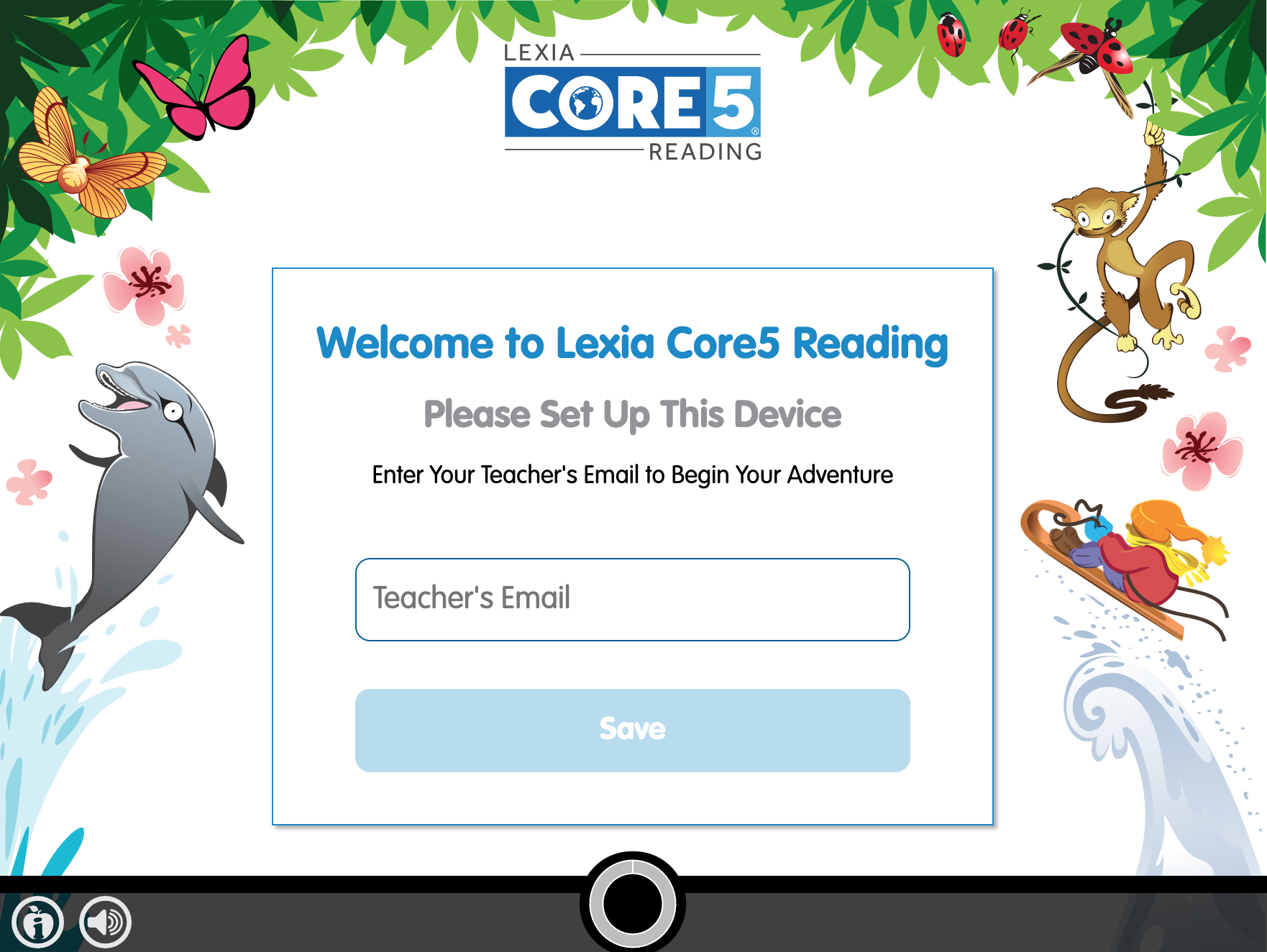 ● Username: Your child’s 5 digit SchoolID/Lunch# ● Password: LexiaK12 (the password is case sensitive)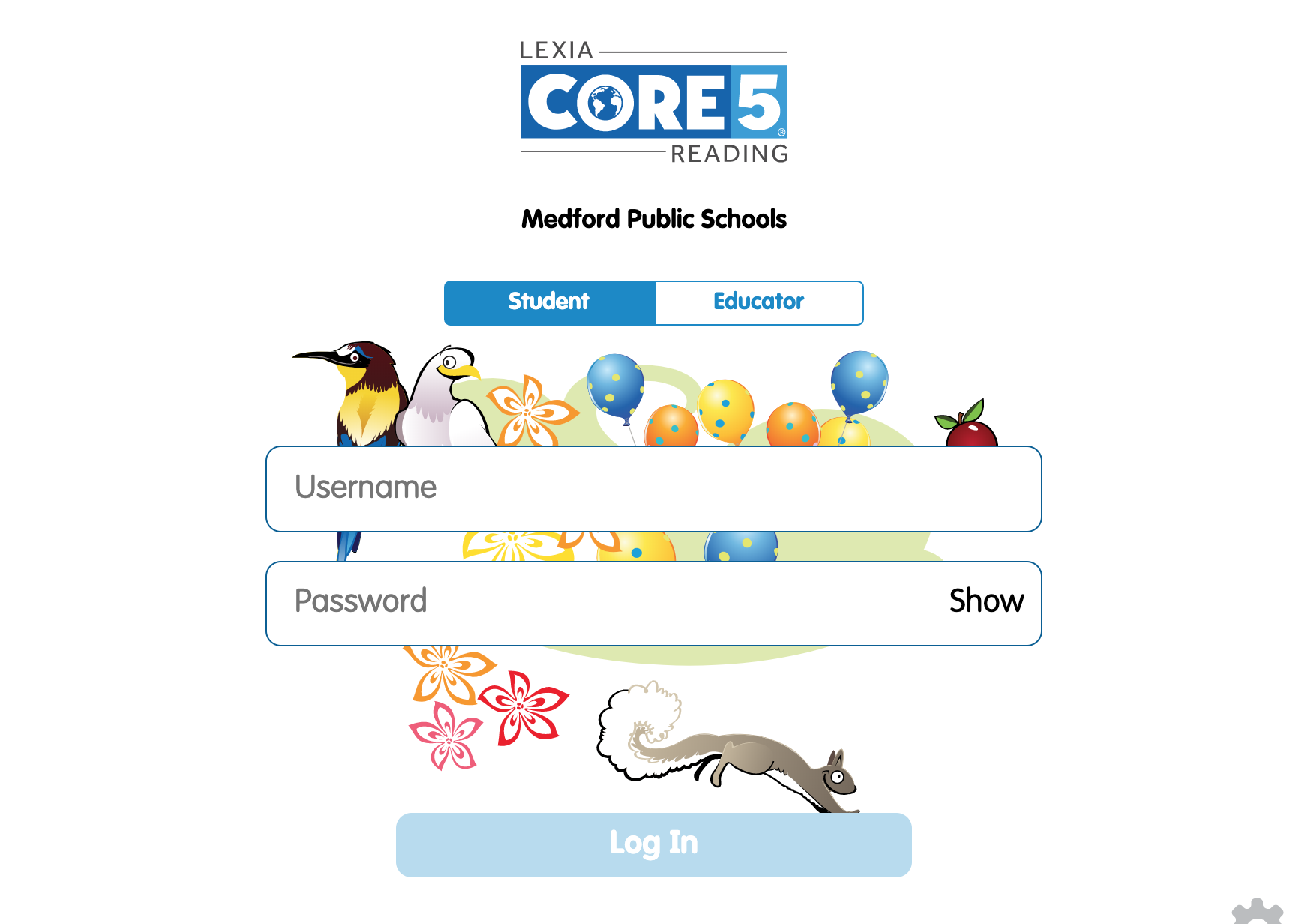 For eSparkType in www.espark.app in your browser. Type in your child’s username and password.All set! They can now work independently on eSpark.MathReview Adding 0, 1, 2Log onto PearsonReview Watch the video and complete the Digital Quick Check. The *DCCR (Daily Common Core Review), *QC (Quick Check), and *Enrich, are optional. Those components require downloading and printing.**Log into Prodigy or eSpark for more math practice. Science/Social Studiesare optional...Teach somebody at home what you know about SOUND. If you have a plastic cup and an elastic, you can have them observe what happens when you pluck the elastic.Listen to Article about Sound on PebbleGoLog into PebbleGoUsername: EngagedPassword: LearningClick on ScienceClick on Physical SciencesClick on SoundComplete one of the activities if you want.Tuesday, March 17, 2020Tuesday, March 17, 2020ReadingIndependent Reading - Your child reads independently for at least 20 minutes each day. I would like this to continue while school is closed.  These are digital options:Log into Kids A-ZListen to, read, and complete quiz for one of the assigned books.I have assigned books. They are under “My Assignments”Continue to Reading Room and read at least 2 more books.MyCapstoneLibrary.com is another option for listening to books. This is a site that you will want to help your child with. There are so many titles to choose from.If you would like to use MyCapstoneLibrary.com:Click on the link above. Username: continuePassword: readingOPTIONAL - for any bookPick any book you read today.Complete one of the Reading Response Sheets that will work with your story. I added the link below:https://documentcloud.adobe.com/link/track?uri=urn%3Aaaid%3Ascds%3AUS%3A442df665-1d33-484d-9a6a-51c4b26dd586WritingWrite a persuasive letter.Write a friendly letter.Letter Writing Paper - https://documentcloud.adobe.com/link/track?uri=urn%3Aaaid%3Ascds%3AUS%3Ada612f49-1c54-4bfc-8f83-01cb9f68f114Word WorkCore 5 or eSparkCore5 Click on the link above, and follow the steps below: ● Type in my email address: cfargo@medford.k12.ma.us ● Username: Your child’s 5 digit SchoolID/Lunch# ● Password: LexiaK12 (the password is case sensitive)For eSparkType in www.espark.app in your browser. Type in your child’s username and password.All set! They can now work independently on eSpark.MathReview DoublesLog onto PearsonReview Watch the video and complete the Digital Quick Check. The *DCCR (Daily Common Core Review), *QC (Quick Check), and *Enrich, are optional. Those components require downloading and printing. **Log into Prodigy or eSpark for more math practice. Science/Social Studiesare optional...Mystery Doug: Where Do Sounds Come from?https://mysteryscience.com/light/mystery-2/sounds-vibrations/144?code=MTE3OTQ4OQ&t=studentWednesday, March 18, 2020Wednesday, March 18, 2020ReadingIndependent Reading - Your child reads independently for at least 20 minutes each day. I would like this to continue while school is closed.  These are digital options:Log into Kids A-ZListen to, read, and complete quiz for one of the assigned books.I have assigned books. They are under “My Assignments”Continue to Reading Room and read at least 2 more books.MyCapstoneLibrary.com is another option for listening to books. This is a site that you will want to help your child with. There are so many titles to choose from.If you would like to use MyCapstoneLibrary.com:Click on the link above. Username: continuePassword: readingOPTIONAL - for any bookPick any book you read today.Complete one of the Reading Response Sheets that will work with your story. I added the link below:https://documentcloud.adobe.com/link/track?uri=urn%3Aaaid%3Ascds%3AUS%3A442df665-1d33-484d-9a6a-51c4b26dd586WritingWrite a persuasive letter.Write a friendly letter.Letter Writing Paper - https://documentcloud.adobe.com/link/track?uri=urn%3Aaaid%3Ascds%3AUS%3Ada612f49-1c54-4bfc-8f83-01cb9f68f114Word WorkCore 5 or eSparkCore5 Click on the link above, and follow the steps below: ● Type in my email address: cfargo@medford.k12.ma.us ● Username: Your child’s 5 digit SchoolID/Lunch# ● Password: LexiaK12 (the password is case sensitive)For eSparkType in www.espark.app in your browser. Type in your child’s username and password.All set! They can now work independently on eSpark.MathReview Thinking AdditionLog onto PearsonReview Watch the video and complete the Digital Quick Check. The *DCCR (Daily Common Core Review), *QC (Quick Check), and *Enrich, are optional. Those components require downloading and printing. **Log into Prodigy or eSpark for more math practice. Science/Social StudiesThursday, March 19, 2020Thursday, March 19, 2020ReadingIndependent Reading - Your child reads independently for at least 20 minutes each day. I would like this to continue while school is closed.  These are digital options:Log into Kids A-ZListen to, read, and complete quiz for one of the assigned books.I have assigned books. They are under “My Assignments”Continue to Reading Room and read at least 2 more books.MyCapstoneLibrary.com is another option for listening to books. This is a site that you will want to help your child with. There are so many titles to choose from.If you would like to use MyCapstoneLibrary.com:Click on the link above. Username: continuePassword: readingOPTIONAL - for any bookPick any book you read today.Complete one of the Reading Response Sheets that will work with your story. I added the link below:https://documentcloud.adobe.com/link/track?uri=urn%3Aaaid%3Ascds%3AUS%3A442df665-1d33-484d-9a6a-51c4b26dd586WritingWrite a persuasive letter.Write a friendly letter.Letter Writing Paper - https://documentcloud.adobe.com/link/track?uri=urn%3Aaaid%3Ascds%3AUS%3Ada612f49-1c54-4bfc-8f83-01cb9f68f114Word WorkCore 5 or eSparkCore5 Click on the link above, and follow the steps below: ● Type in my email address: cfargo@medford.k12.ma.us ● Username: Your child’s 5 digit SchoolID/Lunch# ● Password: LexiaK12 (the password is case sensitive)For eSparkType in www.espark.app in your browser. Type in your child’s username and password.All set! They can now work independently on eSpark.MathReview Problem SolvingLog onto PearsonReview Watch the video and complete the Digital Quick Check. The *DCCR (Daily Common Core Review), *QC (Quick Check), and *Enrich, are optional. Those components require downloading and printing.**Log into Prodigy or eSpark for more math practice. Science/Social Studiesare optional...Mystery Doug: How could you send a secret message to someone far away?https://mysteryscience.com/light/mystery-5/light-communication-engineering/131?code=MTE3OTQ4OQ&t=studentFriday, March 20, 2020Friday, March 20, 2020ReadingIndependent Reading - Your child reads independently for at least 20 minutes each day. I would like this to continue while school is closed.  These are digital options:Log into Kids A-ZListen to, read, and complete quiz for one of the assigned books.I have assigned books. They are under “My Assignments”Continue to Reading Room and read at least 2 more books.MyCapstoneLibrary.com is another option for listening to books. This is a site that you will want to help your child with. There are so many titles to choose from.If you would like to use MyCapstoneLibrary.com:Click on the link above. Username: continuePassword: readingOPTIONAL - for any bookPick any book you read today.Complete one of the Reading Response Sheets that will work with your story. I added the link below:https://documentcloud.adobe.com/link/track?uri=urn%3Aaaid%3Ascds%3AUS%3A442df665-1d33-484d-9a6a-51c4b26dd586WritingWrite a persuasive letter.Write a friendly letter.Letter Writing Paper - https://documentcloud.adobe.com/link/track?uri=urn%3Aaaid%3Ascds%3AUS%3Ada612f49-1c54-4bfc-8f83-01cb9f68f114Word WorkCore 5 or eSparkCore5 Click on the link above, and follow the steps below: ● Type in my email address: cfargo@medford.k12.ma.us ● Username: Your child’s 5 digit SchoolID/Lunch# ● Password: LexiaK12 (the password is case sensitive)For eSparkType in www.espark.app in your browser. Type in your child’s username and password.All set! They can now work independently on eSpark.MathReview DoublesLog onto PearsonReview Watch the video and complete the Digital Quick Check. The *DCCR (Daily Common Core Review), *QC (Quick Check), and *Enrich, are optional. Those components require downloading and printing. **Log into Prodigy or eSpark for more math practice. Science/Social Studiesare optional...